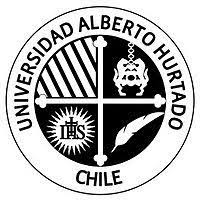 FICHA DE INGRESO SOLICITUD RECONOCIMIENTO Y USO DE NOMBRE SOCIAL Yo, ___________________________________ (nombre registral completo), RUT, _____________, estudiante de la carrera ______________________, solicito el reconocimiento y el uso de mi nombre social _____________________________ con el pronombre ____________ (él, ella, elle) en la Universidad Alberto Hurtado, por razones de identidad de género.Así mismo, a través del presente, entiendo que la Universidad Alberto Hurtado podrá modificar: Lista de asistencia a clasesNombre mostrado en correo electrónico institucional Credencial universitariaPor otro lado, confirmo que estoy en conocimiento que solamente con el cambio de nombre legal en el registro civil, se puede modificar el certificado de alumno/a/e regular y todos los documentos legales que puede extender la universidad. Además, notifico que he leído el procedimiento interno que enmarca el reconocimiento y uso de nombre social en la Universidad Alberto Hurtado.								____________________                                                                       				 FIRMATeléfono de contacto_____________________________Correo electrónico de contacto______________________Fecha de entrega del documento: ____________________